             Муниципальное дошкольное образовательное учреждение                                                     № 21 «Ласточка» ЯМР                    Консультация для родителей  «Если ребёнок часто закатывает истерики»Воспитатель МДОУ № 21»Ласточка»Фединой Н.П.                                                              д.Мокеевское2017г.                             Консультации для родителей«Если ребенок часто устраивает истерики»Совсем маленькие дети закатывают истерики потому, что им часто не хватает слов, чтобы выразить свои потребности. Неудовлетворенность от непонимания накапливается и выливается в слезах и криках. Ребенок дошкольного возраста, который регулярно закатывает истерики и который не страдает задержками языкового и умственного развития, возможно, находится в стрессовом состоянии. Причин этому может быть множество – слишком высокие или, напротив, слишком низкие требования в семье, физическое недомогание, связанное с сильными болями, чрезмерная избалованность или нехватка социальных навыков.Как предотвратить проблемуПодумайте, как предоставить детям достаточно возможностей для выхода чувств и эмоций.Эмоциональных срывов будет меньше, если вы дадите ребенку возможность действовать по собственному плану и разумению (с вашей поддержкой и под присмотром), т.е. не будете подавлять его инициативу и самостоятельность.Как справиться с проблемой, если она уже естьСтарайтесь не обращать внимание на истерики, только следите, чтобы действия ребенка не угрожали безопасности его и окружающих. Помните, что цель такого поведения – добиться желаемого или «выпустить пар». В любом случае, если вы обращаете на истерику внимание (неважно, позитивное или негативное), вы способствуете тому, чтобы такие вещи происходили чаще.Если своей истерикой ребенок приводит в замешательство окружающих, то быстро отведите его в сторону подальше от «зрителей». Спокойно скажите ему: «Бывает так, что человек очень сердится, и это нормально. Но совсем НЕ нормально, когда этот человек начинает мешать остальным. Когда ты почувствуешь, что успокоился, можешь вернуться к нам (детям)».Попросите, чтобы вместе с вами за малышом понаблюдали более опытные люди, - возможно, вы, сами того не ведая, делаете нечто такое, что провоцирует ребенка на истерики.Обсудите возможные причины такого поведения с другими членами семьи. Вместе подумайте над тем, как решить эту проблему. 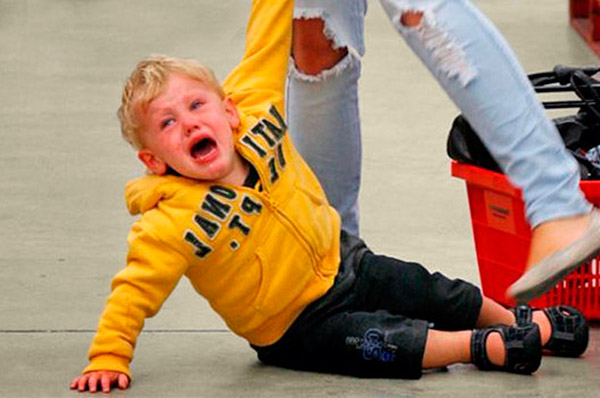 Источник:Интернет